T.C.GEBZE KAYMAKAMLIĞIİlçe Milli Eğitim MüdürlüğüDumlupınar İmam Hatip OrtaokuluDUMLUPINAR İMAM HATİP  ORTAOKULU5. SINIF YAZILI SINAV VE KAYIT İŞLEMLERİ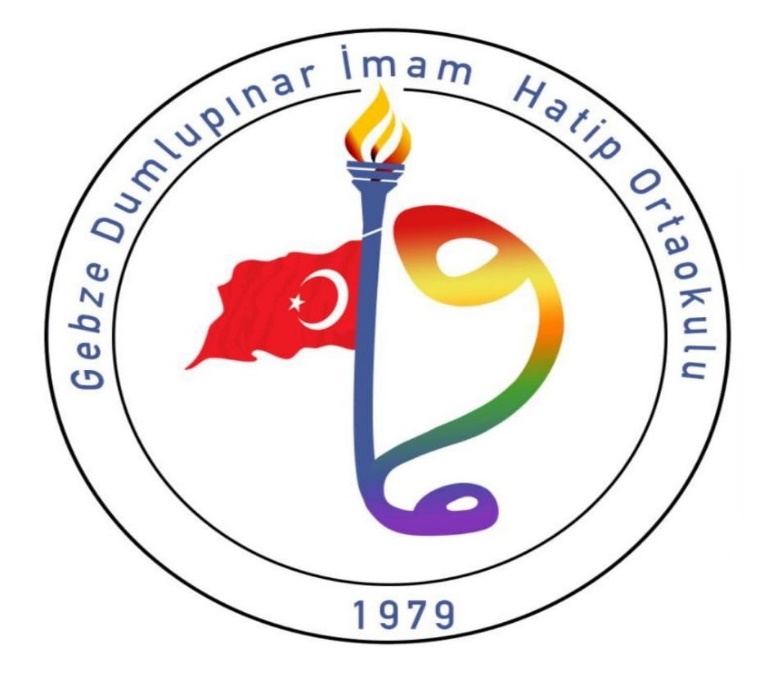 BAŞVURU VE UYGULAMA KLAVUZUKocaeli – Gebze 2024İÇİNDEKİLERGENEL AÇIKLAMALARAmaçKocaeli –Gebze İlçemizde bulunan Dumlupınar İmam Hatip Ortaokulu’na öğrenci kabulü için uygulanacak yazılı sınava ilişkin usul ve esasları belirlemek.Kapsam4. Sınıfı bitirmiş veya 2023-2024 Eğitim-Öğretim Yılı sonu itibariyle 4. Sınıfı bitirmeye hak kazanan resmi ve özel ilkokullarda öğrenim gören KIZ - ERKEK öğrencileri kapsar.Dayanak1739 sayılı Millî Eğitim Temel Kanunu, 633 sayılı Diyanet İşleri Başkanlığı Kuruluş ve Görevleri Hakkında Kanun, MEB Özel Program ve Proje Uygulayan Eğitim Kurumları Yönetmeliği, MEB Okul Öncesi ve İlköğretim Kurumları Yönetmeliği, DİB Kur’an Eğitim ve Öğretimine Yönelik Kurslar ile Öğrenci Yurt ve Pansiyonları Yönetmeliği, Milli Eğitim Bakanlığı 2023 Eğitim Vizyonu, Milli Eğitim Bakanlığı Din Öğretimi Genel Müdürlüğü Anadolu İmam Hatip Liseleri ve İmam Hatip Ortaokulları Vizyon Belgesi, Milli Eğitim Bakanlığı Din Öğretimi Genel Müdürlüğü Örgün Eğitimle Birlikte Hafızlık Projesi Uygulama Usul ve Esaslarına dayanılarak hazırlanmıştır.UygulamaOrtaokul 5. Sınıf için okul kontenjanından fazla başvuru olması durumunda, sınav yürütme komisyonu tarafından belirlenen sınav uygulanır.BAŞVURU TAKVİMİ VE İŞLEMLERİBaşvuru ŞekliAdaylar Dumlupınar İmam Hatip Ortaokulu web sitesinin (https://gebzedumlupinariho.meb.k12.tr/) duyurular kısmından ön kayıt formunu dolduracaktır. Doldurulan formlar okul idaresine kurumda bizzat onaylatılarak sınav giriş belgesi alınacak ve böylece kesin başvuru tamamlanmış olacaktır.Kontenjan BilgileriDumlupınar İmam Hatip Ortaokulu sınıf mevcutları 30 öğrenciden oluşmaktadır. 2024-2025 Eğitim Öğretim Yılında 3 sınıf erkek, 4 sınıf kız olmak üzere 7 sınıf öğrenci alınacaktır. Sınav sonucu en yüksek puanı alan 30 Erkek ve 30 Kız öğrencilerimiz Yabancı Dil (İngilizce) ağırlıklı sınıfa, diğer öğrencilerimizde kontenjan dolana kadar diğer normal sınıflarımıza alınacaktır.Başvuru ÜcretiDumlupınar İmam Hatip Ortaokulu 5. Sınıf Kayıt Kabul Sınavı için belirlenen ve sınav sürecindeki     harcamalar için kullanılacak olan başvuru ücreti 200 TL’dir.İDARENİN YAPACAĞI İŞLEMLER	Yazılı sınav yürütme komisyonu oluşturup sınavların sağlıklı bir şekilde yürütülmesini sağlamak. Yazılı sınav başvuru işlemlerinin yürütülmesi için okulda uygun alan ve görevli tahsis etmek. Sınava başvuran adayların sınav şartlarını taşıyıp taşımadıklarını kontrol etmek, uygun olan  adayların sınav giriş belgelerini düzenlemek. Sınav sonuçlarını adaya özel ve genel liste ile duyurusunun yapılmasını sağlamak ve  velileri sınav süreçleri hakkında bilgilendirmek. Başvuru takvimi ve işlemlerini sırasıyla uygulamak.BAŞVURU ŞARTLARI VE DİKKAT EDİLECEK HUSUSLAR4. Sınıfı bitirmiş ya da 2023-2024 Eğitim-Öğretim Yılı itibariyle 4. Sınıfı bitirmeye hak kazanmış kız ve erkek öğrenciler, Dumlupınar İmam Hatip Ortaokulu için yapılan sınavlara başvurabilirler.Dumlupınar İmam Hatip Ortaokulu için yapılacak olan yazılı sınava başvuru yapacak olan adayların başvuru şartlarını taşıyıp taşımadıkları, okul müdürlüğünce kurulan sınav komisyonu tarafından kontrol edilerek sınava giriş belgesi düzenlenecektir.Her aday sınav başvurusu yaparak bu kılavuzda yer alan hükümleri ve ilgili mevzuatta belirtilmiş olan hususları kabul etmiş sayılır.Sınav süreçlerinin planlanması, Dumlupınar İmam Hatip Ortaokulu Sınav Yürütme Komisyonu’nun alacağı kararlar doğrultusunda yürütülür.Sürecin sağlıklı ve başarılı yürütülmesi için, Dumlupınar İmam Hatip Ortaokulu Okul Aile Birliği her türlü maddi/manevi desteği okul idaresine sağlar.BAŞVURUNUN GEÇERSİZ SAYILACAĞI DURUMLARÖğrenci bilgilerinin e-okul sistemiyle uyuşmaması,Başvuru şartlarını taşımayan öğrencilerin başvuruları,Adayların ilgili okul müdürlüğünden yazılı sınav giriş belgesini onaylatmaması ve almaması.SINAVIN GERÇEKLEŞTİRİLMESİDumlupınar İmam Hatip Ortaokulu’na başvuru yapan adaylar için 01 Haziran 2024 Cumartesi günü saat 11.00’da yazılı sınav yapılacaktır.Sınav hazırlıklarının zamanında yapılabilmesi için öğrencilerin saat 10.00’da yerlerini almaları gerekmektedir.Kimlikleri yanında olmayan öğrenciler sınava kabul edilmez.Yazılı sınavda adaylara; test yapılacak olup; Türkçe 10, Matematik 15, Genel Yetenek 10, Fen Bilimleri 10, Sosyal Bilgiler 5, Din Kültürü ve Ahlak Bilgisi 5, İngilizce 5 soru olmak üzere ortalama toplam 60 soru sorulması planlanmaktadır.Sınav süresi ortalama 90 dakika olup, Sınav komisyonu tarafından gerek görülürse süre ilavesi kararı alınabilir.Sınava geç gelen öğrenciler için süre ilavesi yapılmaz.Sınavdan sonra sınav evrakları öğrenciye teslim edilmez.SINAVIN  DEĞERLENDİRİLMESİ VE İTİRAZLARYazılı sınavın hazırlanması ve değerlendirilmesi, okulumuz tarafından oluşturulan yazılı sınav komisyonunca uygun görülen profesyonel bir kurum tarafından gerçekleştirilecektir.Sınav puanı değerlendirilmesinde Türkçe, Matematik ve Genel Yetenek sorularına verilen her doğru cevap 4 (dört) ile, Din Kültürü ve Ahlak Bilgisi, Sosyal Bilgiler, Fen Bilimleri ve İngilizce sorularına verilen her doğru cevap 2 (iki) ile çarpılacaktır.Sınavda üç yanlış bir doğru cevabı götürmektedir.Değerlendirmede standart sapma kullanılacaktır.Değerlendirmelere yapılan itirazlar, sonuçlar açıklandıktan sonra iki gün içerisinde okulumuzun ilgili komisyonuna yazılı olarak bizzat yapılacaktır. Yazılı Sınav Komisyonu yapılacak itirazlara nihai kararı verecek olan mercidir.YAZILI SINAV SONUÇLARININ BİLDİRİLMESİ VE KAYIT İŞLEMLERİSınav sonuçları 06 Haziran 2024 Perşembe günü okulumuzun resmi internet sitesinden ve okul panosundan ilan edilecektir.Okulumuzun ilan ettiği sonuçlara göre; kontenjan dâhilinde asil kayıt hakkı kazanan adayların kesin kayıtları, okul yönetimi tarafından yapılacak planlamaya göre ve randevu usulüyle 10-14 Haziran 2024 tarihleri arasında gerçekleştirilebilir.Asil kayıt hakkı kazanıp ilan edilen kayıt döneminde kayıtlarını yaptırmamış adayların kayıt hakkı biter ve yerine boş kontenjan kadar yedek listedeki öğrenciler alınır. Yedek listedeki öğrencilerin kayıtları, 24-28 Haziran 2024 tarihleri arasında başarı sıralamasına göre veli isteği ile yapılır.Herhangi bir nedenle boş kontenjan kalması durumunda nakil sınavı yapılacaktır.Sınava girmeyen veya sınavda başarılı olamayan adaylar ile ilgili kayıt tarihlerinde okul müdürlüklerine başvuru yapmayan adayların kayıtları daha sonraki tarihlerde yapılmaz.Kesin kaydını yaptıran öğrenciler 5-6 Eylül 2024 tarihlerinde okulumuzda düzenlenecek olan uyum eğitimine katılmak zorundadırlar. (Genel eğitim takvimine göre bu tarihlerde değişiklik olabilir)Puan eşitliği durumunda, yaşı küçük olan aday öğrenci (gün, ay, yıl itibariyle) kayıtta öncelik hakkına sahiptir.OKUL İLETİŞİM BİLGİLERİAdres: Güzeller mah. Gençlik cad. No:17 Gebze-KOCAELİTelefon: 0 262 6413039Web: https://gebzedumlupinariho.meb.k12.tr/E-Posta: dumlupinargebze@gmail.comBaşvuru Tarihleri:22 Nisan 2024 - 28 Mayıs 2024Sınav Tarihi:01 Haziran 2024 CumartesiSınav Saati11:00Sınav Sonuçlarının açıklanması:06 Haziran 2024 PerşembeSınav sonuçlarına itiraz07 Haziran 2024 Cumaİtirazların karara bağlanması10 Haziran 2024 PazartesiAsil Kayıtların Yapılması10 Haziran – 14 Haziran 2024Boş Kontenjanların Duyurulması24 Haziran 2024 PazartesiYedek Kayıtların Yapılması24 Haziran-28 Haziran 2024